lok. 12 Zahrady v údolí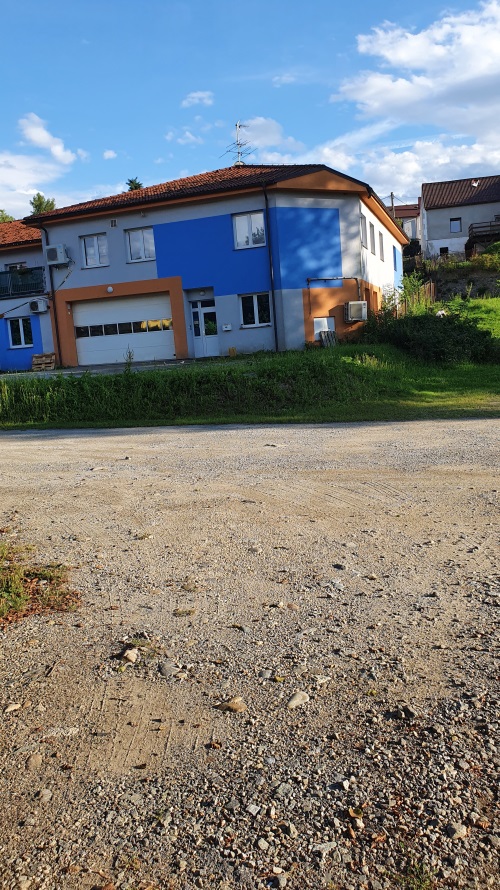 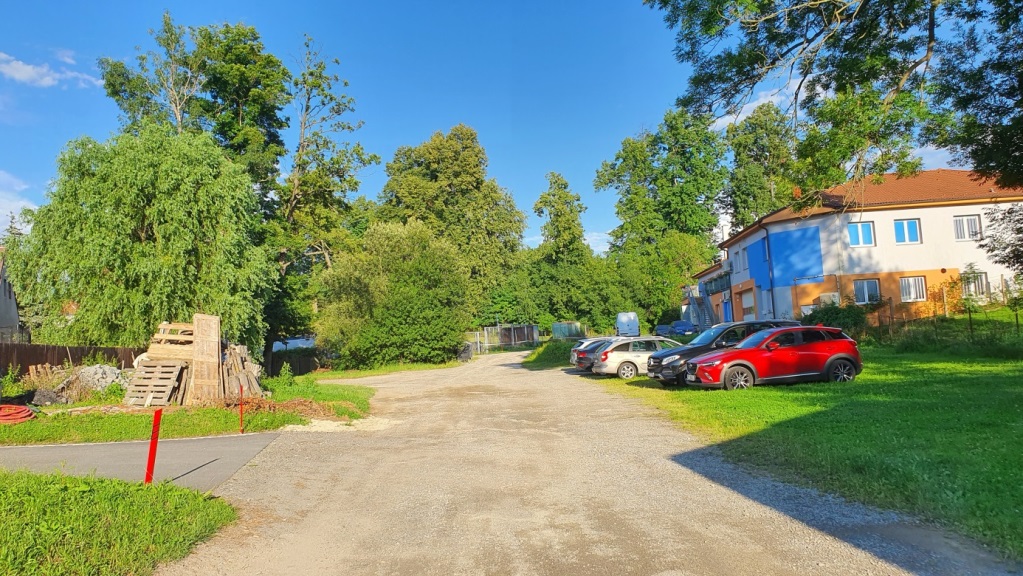 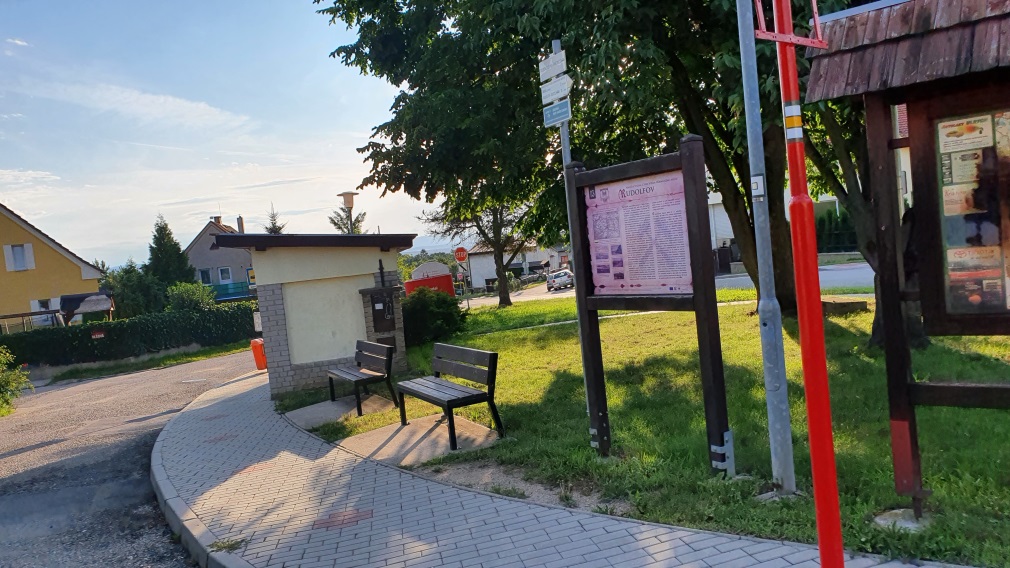 lok.13 Hlincohorská točna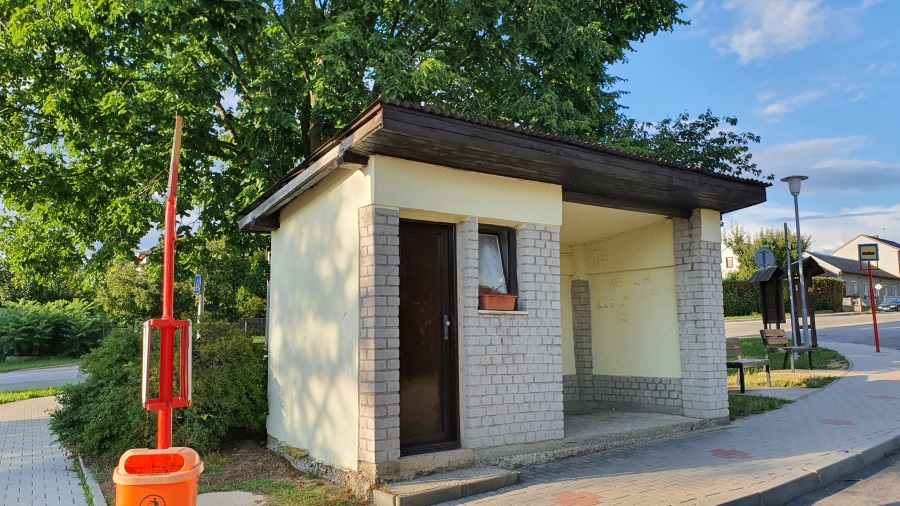 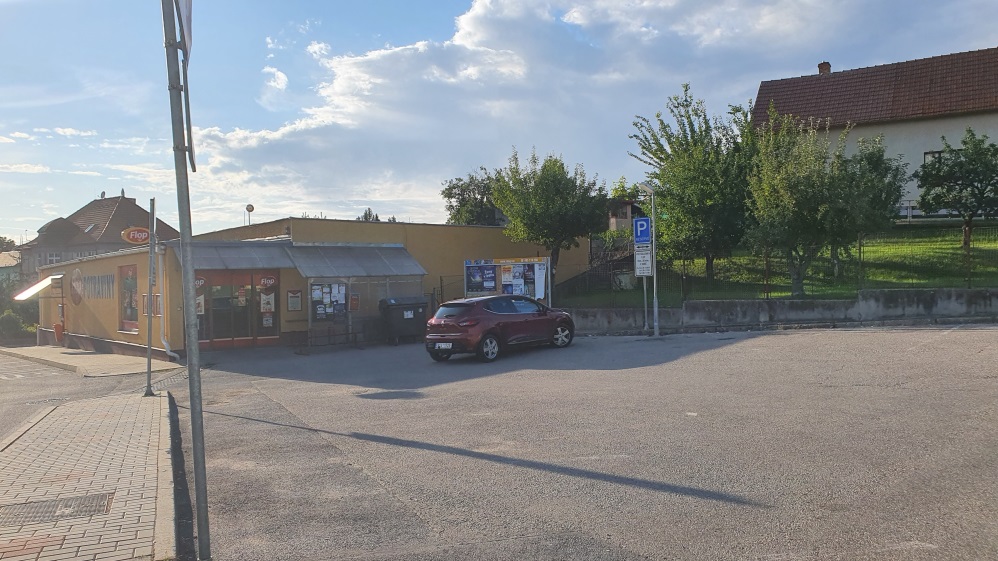 Lok.15 u Flopu